Planche de jeu Quatre en ligne 
(pour Enrichissement pour classe combinée)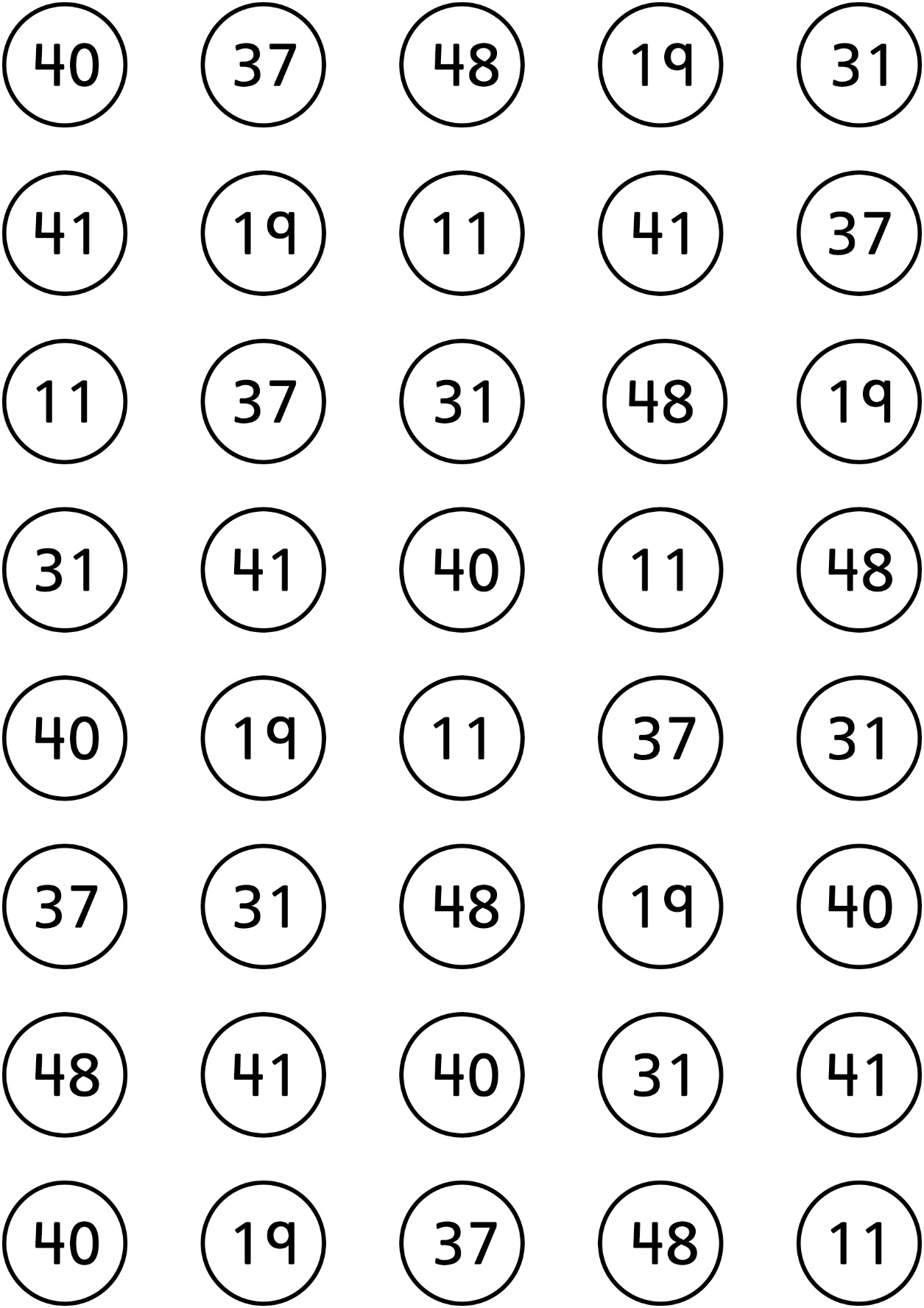 